საავიაციო ტექნიკის საფრენად ვარგისობის მართვის საწარმოს ხელმძღვანელი პირის მონაცემები Details of Management Personnel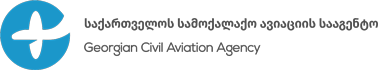 0114, თბილისი, I ხეივნის ქუჩის დასაწყისი, საქართველო(+995 32) 2 94 80 10 (შიდა ნომერი110)air@gcaa.geBeginning of I Kheivani Street0114, Tbilisi, Georgia ,Tel/Fax: +995322948010 ext:110E-mail: air@gcaa.ge1. საწარმოს დასახელება/ Registered Name of the Organization1. საწარმოს დასახელება/ Registered Name of the Organization1. საწარმოს დასახელება/ Registered Name of the Organizationსერტიფიკატის/certificate №2. წარდგენილი პირის სახელი, გვარი/Name of nominated person2. წარდგენილი პირის სახელი, გვარი/Name of nominated person2. წარდგენილი პირის სახელი, გვარი/Name of nominated person2. წარდგენილი პირის სახელი, გვარი/Name of nominated person3. თანამდებობა საწარმოში/Position in the organisation3. თანამდებობა საწარმოში/Position in the organisation3. თანამდებობა საწარმოში/Position in the organisation3. თანამდებობა საწარმოში/Position in the organisation4. თანამდებობის შესაბამისი კვალიფიკაცია/Qualifications relevant to the position as per point 34. თანამდებობის შესაბამისი კვალიფიკაცია/Qualifications relevant to the position as per point 34. თანამდებობის შესაბამისი კვალიფიკაცია/Qualifications relevant to the position as per point 34. თანამდებობის შესაბამისი კვალიფიკაცია/Qualifications relevant to the position as per point 35. სამუშაო გამოცდილება/Work experience relevant to the position as per point 35. სამუშაო გამოცდილება/Work experience relevant to the position as per point 35. სამუშაო გამოცდილება/Work experience relevant to the position as per point 35. სამუშაო გამოცდილება/Work experience relevant to the position as per point 3თარიღი / Date:განმცხადებლის სახელი, გვარი / applicants name, surnameხელმოწერა/ Signatureხელმოწერა/ Signatureშემფასებელი უფლებამოსილი პირის სახელი; გვარი/Name and signature of authorized member accepting this person:	______________________________                                                         _______________________Date,                                                                                            Signature